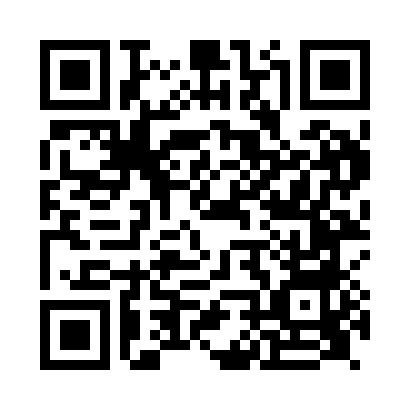 Prayer times for Caston, Norfolk, UKMon 1 Jul 2024 - Wed 31 Jul 2024High Latitude Method: Angle Based RulePrayer Calculation Method: Islamic Society of North AmericaAsar Calculation Method: HanafiPrayer times provided by https://www.salahtimes.comDateDayFajrSunriseDhuhrAsrMaghribIsha1Mon2:494:381:006:399:2311:112Tue2:504:391:016:399:2211:113Wed2:504:401:016:399:2211:114Thu2:514:401:016:399:2111:115Fri2:514:411:016:389:2111:116Sat2:524:421:016:389:2011:117Sun2:524:431:016:389:1911:108Mon2:534:441:026:379:1911:109Tue2:534:451:026:379:1811:1010Wed2:544:461:026:379:1711:0911Thu2:554:471:026:369:1611:0912Fri2:554:491:026:369:1511:0913Sat2:564:501:026:369:1411:0814Sun2:574:511:026:359:1311:0815Mon2:574:521:026:359:1211:0716Tue2:584:531:036:349:1111:0717Wed2:594:551:036:339:1011:0618Thu2:594:561:036:339:0911:0619Fri3:004:571:036:329:0711:0520Sat3:014:591:036:319:0611:0421Sun3:015:001:036:319:0511:0422Mon3:025:021:036:309:0411:0323Tue3:035:031:036:299:0211:0224Wed3:045:051:036:289:0111:0225Thu3:045:061:036:288:5911:0126Fri3:055:071:036:278:5811:0027Sat3:065:091:036:268:5610:5928Sun3:075:111:036:258:5510:5929Mon3:075:121:036:248:5310:5830Tue3:085:141:036:238:5110:5731Wed3:095:151:036:228:5010:56